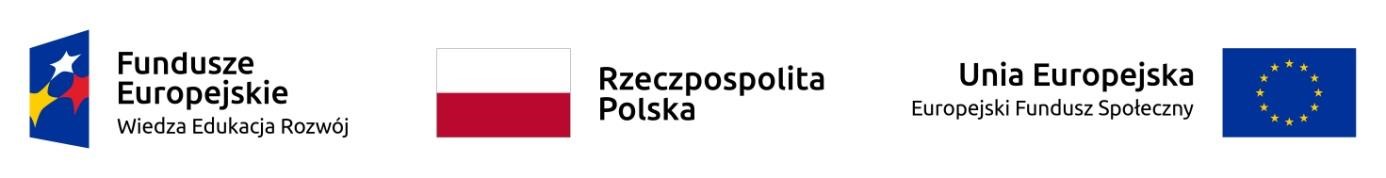 HARMONOGRAM REALIZACJI PROJEKTU „Wypracowanie standardu i  przeprowadzenie pilotażu w zakresie usług mieszkalnictwa wspomaganego dla osób z niepełnosprawnością fizyczną, z uwzględnieniem możliwości finansowania tego rozwiązania”: Zadania i etapy Zadania i etapy Okres realizacji Zadanie 1 - Opracowanie standardu mieszkalnictwa wspomaganego dla osób z niepełnosprawnością fizyczną Zadanie 1 - Opracowanie standardu mieszkalnictwa wspomaganego dla osób z niepełnosprawnością fizyczną 01.01.2018 – 31.08.2018 Etap I Przeprowadzenie konkursu dla gmin, które będą uczestnikami projektu 01.01.2018 – 31.03.2018 Etap II Powołanie zespołu ds. opracowania standardu 01.03.2018 – 31.03.2018 Etap III Organizacja spotkań w ramach opracowywania standardu 01.03.2018 – 31.08.2018 Etap IV Opracowanie dokumentu Standardu 01.06.2018 – 31.08.2018 Etap V Rozpowszechnienie dokumentu Standardu 01.08.2018 – 31.08.2018 Etap VI Podpisanie porozumień z gminami, w których realizowany będzie standard 01.05.2018 – 31.08.2018 Etap VII Uczestnictwo pracowników Wnioskodawcy w sieci współpracy Instytucji Organizującej Konkurs 01.01.2018 – 31.08.2018 Zadanie 2 - Wdrożenie opracowanego standardu na rzecz deinstytucjonalizacji usług na terenie gminnych jednostek samorządu terytorialnego Zadanie 2 - Wdrożenie opracowanego standardu na rzecz deinstytucjonalizacji usług na terenie gminnych jednostek samorządu terytorialnego 01.09.2018 – 30.04.2023 Etap I Przedstawienie IOK porozumień zawartych z gminami, dotyczących zachowania trwałości 01.09.2018 – 30.09.2018 Etap II Wdrażanie standardu poprzez dostosowanie obiektów i zakup środków trwałych 01.09.2019-31.12.201901.01.2021 – 31.12.2022 Etap III Wdrażanie standardu poprzez zakup wyposażenia lokalu, przygotowanie kadry oraz realizację usług wspierających pobyt osób w mieszkaniu 01.01.2020 – 01.06.202001.01.2021-30.04.2023 Etap IVDziałania wspierające w obliczu pandemii COVID-1901.04.2020-31.03.2021Etap V Stałe wsparcie procesu wdrażania standardu w gminach 01.09.2018 – 30.04.2023 Etap VI Uczestnictwo pracowników Wnioskodawcy w sieci współpracy Instytucji Organizującej Konkurs 01.09.2018 – 30.04.2023 Zadanie 3 - Opracowanie rekomendacji i przeprowadzenie działań edukacyjno-szkoleniowych dla przedstawicieli JST i NGO Zadanie 3 - Opracowanie rekomendacji i przeprowadzenie działań edukacyjno-szkoleniowych dla przedstawicieli JST i NGO 01.05.2023 – 30.09.2023 Etap I Opracowanie dokumentu Rekomendacji i wprowadzenie niezbędnych zmian do dokumentu Standardu po etapie wdrażania pilotażu 01.05.2023 – 30.09.2023 Etap II Wydruk i upowszechnienie dokumentu Rekomendacji 01.09.2023 – 30.09.2023 Etap III Organizacja spotkań edukacyjno-szkoleniowych dla JST i NGO 01.09.2023 – 30.09.2023 Etap IV Uczestnictwo pracowników Wnioskodawcy w sieci współpracy Instytucji Organizującej Konkurs 01.05.2023 – 30.09.2023 